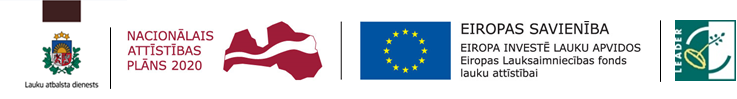 Pārskats par pasākumu	Dagnija Ūdre								18.06.2018.1.Pārstāvētās organizācijas nosaukumsBiedrība „Lauku partnerība ZIEMEĻGAUJA”2.Iesniedzēja vārds, uzvārdsDagnija Ūdre3.Pasākuma norises laiks un vieta2018.gada 11. – 15. jūnijsSomija4.Pasākuma nosaukumsLINC 20185.Pasākuma mērķisPasākuma mērķis5.Veicināt Eiropas valstu VRG starptautisko sadarbību un pieredzes apmaiņu, kā arī stiprināt LEADER idejas Eiropas mērogā.Veicināt Eiropas valstu VRG starptautisko sadarbību un pieredzes apmaiņu, kā arī stiprināt LEADER idejas Eiropas mērogā.6.Pasākuma saturs un norises īss aprakstsPasākuma saturs un norises īss apraksts6.Pasākumu organizēja Somijas Lauku tīkls sadarbībā ar Satakuntas reģiona VRG. Pasākumā piedalījās VRG pārstāvji no Austrijas, Beļģijas, Horvātijas, Čehijas Republikas, Igaunijas, Lietuvas, Gruzijas, Vācijas Ungārijas, Itālijas, Luksemburgas, Polijas, Rumānijas, Somijas, Zviedrijas un Lielbritānijas. No Latvijas piedalījās pārstāvji no 13 VRG, no VRG „Lauku partnerība ZIEMEĻGAUJA” – 3 pārstāvji (D.Ūdre, padomes priekšsēdētāja A.Zvejniece un padomes loceklis A.Rubins). Detalizēta pasākuma programma – pielikumā.Pasākumu organizēja Somijas Lauku tīkls sadarbībā ar Satakuntas reģiona VRG. Pasākumā piedalījās VRG pārstāvji no Austrijas, Beļģijas, Horvātijas, Čehijas Republikas, Igaunijas, Lietuvas, Gruzijas, Vācijas Ungārijas, Itālijas, Luksemburgas, Polijas, Rumānijas, Somijas, Zviedrijas un Lielbritānijas. No Latvijas piedalījās pārstāvji no 13 VRG, no VRG „Lauku partnerība ZIEMEĻGAUJA” – 3 pārstāvji (D.Ūdre, padomes priekšsēdētāja A.Zvejniece un padomes loceklis A.Rubins). Detalizēta pasākuma programma – pielikumā.7.Gūtās atziņas, to izmantošana vietējās rīcības grupas darbībā vai projekta idejas turpmākā virzībāGūtās atziņas, to izmantošana vietējās rīcības grupas darbībā vai projekta idejas turpmākā virzībā7.LINC pasākumā mūsu VRG piedalījās pirmo reizi. Šoreiz mums bija interese piedalīties, jo pasākums notika teritorijā, kur atrodas viens no mūsu starptautiskā projekta „Sēņu ceļš” partneriem – VRG „Pohjois-Satakunta”. Šī VRG organizēja arī vienu no pieredzes apmaiņas braucieniem, un mēs tajā piedalījāmies.Pasākuma galvenā tēma bija „Daba un zilā ekonomika”. Dabas resursu saprātīga un lietderīga izmantošana teritorijas attīstībai ir aktuāla arī mums. LINC pasākumā mūsu VRG piedalījās pirmo reizi. Šoreiz mums bija interese piedalīties, jo pasākums notika teritorijā, kur atrodas viens no mūsu starptautiskā projekta „Sēņu ceļš” partneriem – VRG „Pohjois-Satakunta”. Šī VRG organizēja arī vienu no pieredzes apmaiņas braucieniem, un mēs tajā piedalījāmies.Pasākuma galvenā tēma bija „Daba un zilā ekonomika”. Dabas resursu saprātīga un lietderīga izmantošana teritorijas attīstībai ir aktuāla arī mums. 8.Pasākuma novērtējums – kā pasākums ir sekmējis prasmes un iemaņas pārstāvētās organizācijas darbības jomā, kā tas veicinājis vietējās rīcības grupas attīstības stratēģijas īstenošanu un sadarbības veidošanos ar citām Latvijas vai citu valstu vietējām rīcības grupām (minēt konkrēti)Pasākuma novērtējums – kā pasākums ir sekmējis prasmes un iemaņas pārstāvētās organizācijas darbības jomā, kā tas veicinājis vietējās rīcības grupas attīstības stratēģijas īstenošanu un sadarbības veidošanos ar citām Latvijas vai citu valstu vietējām rīcības grupām (minēt konkrēti)8.Pasākums bija labi un interesanti noorganizēts. Liels uzsvars bija uz praktisku pieredzes apmaiņu, mazāk bija teorētisko sadaļu. Dalībniekiem bija daudz iespēju savstarpēji diskutēt, veidot kontaktus. Mazāk veiksmīga bija partneru meklēšanas daļa, jo tās VRG, kas bija iesniegušas projektu idejas, pašas nepiedalījās. Interesants bija organizatoru mēģinājums teorētisko semināra daļu („workshop”) sākt veidot tiešsaistē jau pirms pasākuma, kā arī brauciena laikā autobusā. Lai arī viss līdz galam neizdevās, tomēr tas bija labs veids, kā īstenot pasākuma teorētisko daļu un vairāk laika veltīt praktiskajai pieredzei, kas bija ļoti interesanta un vērtīga.Visnoderīgākais bija pieredzes apmaiņas brauciens un iepazīšanās ar vietējiem LEADER projektiem, gan sabiedriskā labuma projektiem, gan uzņēmējdarbības projektiem. Arī Somijā redzējām, ka vienā objektā tiek apvienots vairāku fondu finansējums. Ja projekts ir nepieciešams un ilgtspējīgs, tad tas attīstās un ir iespējams iegūt arvien jaunu atbalstu.Arī turpmāk vēlētos piedalīties LINC pasākumos. Vēlētos, lai turpmāk Latvijas VRG kopīgi padomātu par savu vienoto tēlu un šajā un līdzīgos pasākumos piedalītos kā vienota Latvijas LEADER komanda.Pasākums bija labi un interesanti noorganizēts. Liels uzsvars bija uz praktisku pieredzes apmaiņu, mazāk bija teorētisko sadaļu. Dalībniekiem bija daudz iespēju savstarpēji diskutēt, veidot kontaktus. Mazāk veiksmīga bija partneru meklēšanas daļa, jo tās VRG, kas bija iesniegušas projektu idejas, pašas nepiedalījās. Interesants bija organizatoru mēģinājums teorētisko semināra daļu („workshop”) sākt veidot tiešsaistē jau pirms pasākuma, kā arī brauciena laikā autobusā. Lai arī viss līdz galam neizdevās, tomēr tas bija labs veids, kā īstenot pasākuma teorētisko daļu un vairāk laika veltīt praktiskajai pieredzei, kas bija ļoti interesanta un vērtīga.Visnoderīgākais bija pieredzes apmaiņas brauciens un iepazīšanās ar vietējiem LEADER projektiem, gan sabiedriskā labuma projektiem, gan uzņēmējdarbības projektiem. Arī Somijā redzējām, ka vienā objektā tiek apvienots vairāku fondu finansējums. Ja projekts ir nepieciešams un ilgtspējīgs, tad tas attīstās un ir iespējams iegūt arvien jaunu atbalstu.Arī turpmāk vēlētos piedalīties LINC pasākumos. Vēlētos, lai turpmāk Latvijas VRG kopīgi padomātu par savu vienoto tēlu un šajā un līdzīgos pasākumos piedalītos kā vienota Latvijas LEADER komanda.